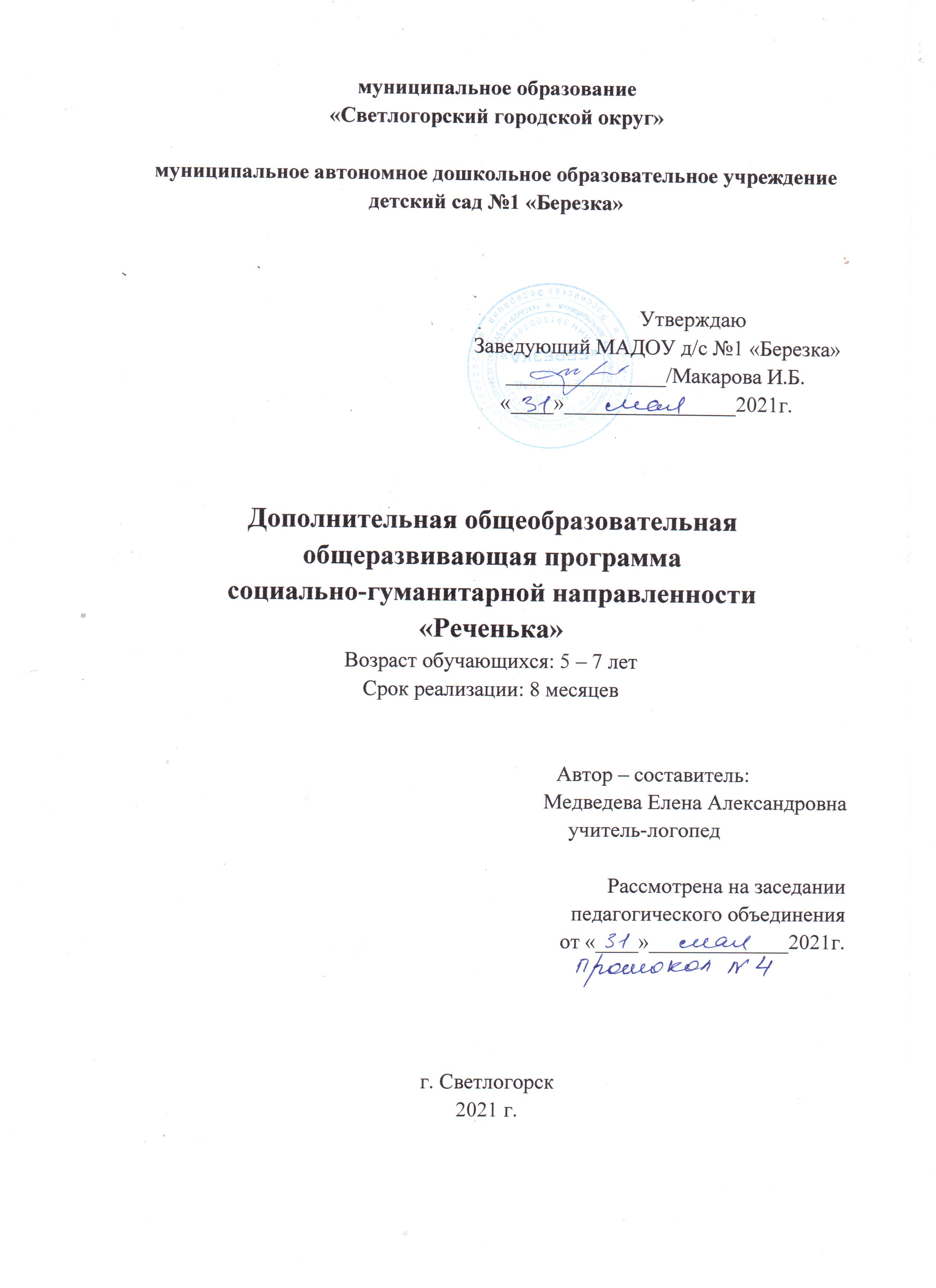 ПОЯСНИТЕЛЬНАЯ ЗАПИСКАНаправленность программы: Дополнительная общеобразовательная общеразвивающая программа «Реченька» имеет социально-педагогическую направленность.Нормативно–правовой базой для составления дополнительной общеобразовательной общеразвивающей программы являются следующие документы:- Федеральный закон от 29 декабря 2012 г. № 273-ФЗ «Об образовании в Российской Федерации»;- Федеральный государственный образовательный стандарт дошкольного образования, утвержденным Приказом Министерства образования и науки Российской Федерации от 17 октября 2013 г. № 1155;- Приказом Министерства просвещения Российской Федерации от 09 ноября 2018 г. № 196 «Об утверждении Порядка организации и осуществления образовательной деятельности по дополнительным общеобразовательным программам»;	Актуальность программыОдним из важнейших условий школьной адаптации ребенка является его подготовка к овладению грамотой. Обучение грамоте в дошкольном возрасте является первым этапом в длительном процессе обучения детей письму и чтению, следовательно, от того насколько правильно и прочно у ребенка сформируются первоначальные умения, зависит эффективность дальнейшего обучения. Обучение первоначальным навыкам является сложным психологическим процессом, для овладения которым, кроме достаточного когнитивного и речевого развития, необходима определенная зрелость некоторых психофизических функций.Актуальность программы обусловлена ее практической значимостью и востребованностью данной услуги у родителей. Изучение программы поможет детям в дальнейшем осваивать основную общеобразовательную программу; позволит своевременно, то есть еще до поступления в школу помочь детям в преодолении всех трудностей, которые являются причиной возникновения школьной дезадаптации.Отличительная особенность программы «Реченька» заключается в изменении подхода к обучению детей, а именно – внедрению в образовательный процесс инновационных технологий: психогимнастика, нетрадиционные методы самомассажа (массажные мячики, прищепки и др.), ИКТ. Программа «Реченька» позволяет обеспечить развивающее воспитание дошкольников, всестороннее развитие их интеллектуально - волевых качеств, даёт возможность сформировать у детей психические процессы, свойства и такие личностные качества, как креативность, любознательность, инициативность.Адресат программыДополнительная общеобразовательная общеразвивающая программа «Реченька» предназначена для детей в возрасте 5 – 7 лет, воспитанников МАДОУ д/с №1 «Березка» г. Светлогорска, Калининградской области.Возрастные особенности речевого развития детей 5-7 летВ старшем дошкольном возрасте на фоне общего физического развития совершенствуется нервная система ребенка: улучшается подвижность, уравновешенность, устойчивость нервных процессов. Однако дети все еще быстро устают, «истощаются», при перегрузках возникает охранительное торможение. Старшие дошкольники отличаются высокой двигательной активностью, обладают достаточным запасом двигательных умений и навыков; им лучше удаются движения, требующие скорости гибкости, а их сила и выносливость пока еще невелики.Кроме сюжетно-ролевых игр, у детей интенсивно развиваются и другие формы игры – режиссерские, фантазии, с правилами.После пяти лет резко возрастает потребность ребенка в общении со сверстниками. В игре и других видах совместной деятельности дети осуществляют обмен информацией, планирование, разделение и координацию функций. Постепенно складывается достаточно сплоченное детское общество. Существенно увеличиваются интенсивность и широта круга общения.В старшем дошкольном возрасте происходит активное развитие диалогической речи. Диалог детей приобретает характер скоординированных предметных и речевых действий. В процессе диалогического общения старших дошкольников зарождается и формируется новая форма речи – монолог.Познавательные интересы претерпевают качественные изменения; развивается произвольность действий. Наряду с наглядно-образным мышлением появляются элементы словесно-логического мышления. Начинают формироваться общие категории мышления. Старшие дошкольники проявляют большой интерес к природе. У детей появляется и особый интерес к печатному слову, математическим отношениям. Они с удовольствием узнают буквы, овладевают звуковым анализом слова, счетом и пересчетом отдельных предметов.Эстетическое отношение к миру становится более осознанным и активным. Слушая чтение книг, старшие дошкольники сопереживают, сочувствуют литературным героям, обсуждают их действия. При восприятии изобразительного искусства им доступны не только наивные образы детского фольклора, но и произведения декоративно-прикладного искусства, живописи, графики, скульптуры. В рисовании и лепке дети передают характерные признаки предмета: формы, пропорции, цвет; замысел становится боле устойчивый.Старших дошкольников отличает эмоционально яркая реакция на музыку. Появляется интонационно-мелодическая ориентация музыкального восприятия, значительно обогащается индивидуальная интерпретация музыки.На шестом году жизни у ребенка появляется способность к произвольному поведению, что вызывает позитивные трансформации всех психических процессов (восприятие, память, внимание и т.д.). Они становятся произвольными, что, несомненно, имеет решающее значение для всего дальнейшего психического развития.Дети начинают сознательно управлять своим вниманием, направляя и удерживая его на определенных, конкретных объектах и предметах. Именно благодаря способности управлять своим вниманием дети старшего дошкольного возраста впервые приобретают способность серьезно и ответственно относиться к своим поступкам. Несмотря на то, что возможности новой формы внимания – произвольной – к шести-семи годам уже достаточно велики, даже старшим дошкольникам еще трудно сосредоточиться на однообразной, особенно не привлекательной, деятельности. В процессе же интересной для них игры внимание может быть достаточно устойчивым.Продолжают развиваться и такие свойства внимания, как распределение и переключение.Подобные возрастные изменения характерны и для такого психического процесса, как память. Дети в состоянии воспроизвести полученные знания, впечатления даже через достаточно длительный промежуток времени. Развитие произвольного запоминания непосредственно связано с их речевым развитием.В непосредственной зависимости от развития речи ребенка находится и формирование его воображения. Воображение в этом возрасте расширяет возможности ребенка во взаимодействии с внешней средой, способствует ее освоению, служит вместе с мышлением средством познания действительности. Развитие представлений во многом характеризует процесс формирования мышления, становление которого в этом возрасте в значительной степени связано с совершенствованием возможности оперировать представлениями на произвольном уровне.Ребенок старшего дошкольного возраста свободно общается со взрослыми и сверстниками, может поддерживать разговор практически на любую тему, доступную его возрасту. У детей совершенствуется слуховое восприятие и развивается фонематический слух. Дети свободно используют в своей речи средства интонационной выразительности, легко владеют повествовательной и восклицательной интонациями. Они способны регулировать громкость голоса в различных жизненных ситуациях. Старшие дошкольники способны выстроить рассказ по серии картин, изложив завязку, кульминацию и развязку. Кроме того, они могут вообразить события, предшествовавшие изображенному на картине, а также и последующие, т.е. за ее пределами.Объем и срок освоения программыСрок освоения программы – 8 месяцевНа полное освоение программы требуется 32 часа.Форма обучения – очная 	Особенности организации образовательного процессаНабор детей в объединение – свободный. Программа предусматривает групповые формы работы с детьми. Состав группы 8-10 человек. 	Режим занятий, периодичность и продолжительность занятийОбщее количество часов в год – 32 часа. Продолжительность занятий исчисляется в академических часах – 30 минут. Недельная нагрузка на одну группу – 1 час. Занятие проводится 1 раз в неделю. 	Педагогическая целесообразностьПрограмма «Реченька»  направлена на  создание благоприятных условий, обеспечивающих полноценное овладение фонетическим строем русского языка, интенсивное развитие фонематического восприятия, лексико-грамматических категорий языка, развитие связной речи, формирование словарного запаса, что обуславливает формирование коммуникативных способностей, речевого и общего психического развития ребенка дошкольного возраста. Все это - основы успешного овладения чтением и письмом в дальнейшем при обучении в массовой школе, а также его социализации.Практическая значимостьПрактическая значимость программы «Реченька» заключается в выявлении и использовании комплекса методик, направленных на изучение готовности к обучению грамоте детей. Результаты и выводы исследования могут быть успешно использованы педагогами и родителями для решения практических задач по подготовке к обучению грамоте в школе детей 5-7 лет.Важно, чтобы дети 7-летнего возраста владели, прежде всего, грамотной фразой, развёрнутой речью, объёмом знаний, умений, навыков, определённых программой подготовительной группы дошкольных учреждений общего типа. Детский сад является первой ступенью в системе народного образования и выполняет важную функцию в подготовке детей к школе.Ведущие теоретические идеиВедущая идея данной программы – создание современной практико-ориентированной высокотехнологичной образовательной среды, позволяющей эффективно подготовить детей к обучению грамоте.Цель программы: развитие и совершенствование речевой деятельности как условия расширения личностного и познавательного опыта ребёнка.Задачи программы:1. Формирование навыков звукового анализа и синтеза слов различного уровня сложности.2. Формирование умения характеризовать звук по всем параметрам: гласный - согласный, твердый – мягкий согласный, звонкий – глухой согласный звук.3. Формирование навыка подбора пар согласных по их характеристикам.4. Формирование навыка анализа и синтеза простых предложений (по количеству слов, слогов и звуков).5. Восполнение пробелов в лексическом и грамматическом развитии речи дошкольников и развитии навыков связной речи. 6. Развитие психических процессов, как внимание, восприятие, память, мышление.7. Развитие мелкой моторики и формирование движение пальцев руки.8. Формирование навыков учебной деятельности, умение работать в коллективе. Принципы отбора содержания- принцип единства развития, обучения и воспитания;- принцип систематичности и последовательности;- принцип доступности;- принцип наглядности;- принцип взаимодействия и сотрудничества;- принцип комплексного подхода.Планируемые результаты1. Сформировать навыки звукового анализа и синтеза слов различного уровня сложности 2.  Сформировать умения характеризовать звук по всем параметрам.3. Познакомить с графическим изображением букв алфавита, обучить чтению слогов, слов, предложений; подготовить руку к письму.4. Сформировать коммуникативные навыки, мотивацию учения и интерес к обучению в школе.Формы подведения итогов реализации программы –Подведение итогов программы осуществляется в виде диагностических    исследований.Диагностическое исследование проводится 2 раза в год: в начале учебного года и в конце учебного года.Механизм оценивания образовательных результатовОценивание образовательных результатов осуществляется посредством количественного мониторинга общего и речевого развития детей с ОНР.Критериями оценивания являются следующие умения:- владеть звуковым анализом и синтезом;- владеть характеристикой звука;- владеть звуковым аналитико-синтетическим способом чтения;-уметь читать и правильно понимать прочитанное в пределах изученной программы;- уметь называть последовательность слов и предложений, слогов и звуков в словах;- уметь делить слова разной степени сложности по слогам;- владеть начальными навыками письма и ориентировкой на листе бумаги;- уметь выкладывать из букв разрезной азбуки и печатать слоги, слова, простые предложения.УЧЕБНЫЙ ПЛАНСОДЕРЖАНИЕ ПРОГРАММЫКАЛЕНДАРНЫЙ УЧЕБНЫЙ ГРАФИКОРГАНИЗАЦИОННО-ПЕДАГОГИЧЕСКИЕ УСЛОВИЯ РЕАЛИЗАЦИИ ПРОГРАММЫКадровое обеспечениеУчитель-логопед, воспитатель.Материально-техническое обеспечениеЗанятия проводятся в подготовительной группе, соответствующим санитарным нормам СанПин.На занятиях используются:- мультимедийное оборудование;- ноутбук;- музыкальный центр.Методическое обеспечение1. Демонстрационный материал:-Серия карточек для занятий в д/с  («Мои первые буквы», «Слоги и слова», «Составь слово» «Составь и прочитай», «Одушевлённые и неодушевлённые предметы», «Единственное и множественное число существительных», «Прилагательные», «Предлоги», «Глаголы», «Что для чего?», «Четвёртый лишний»,  «Разноцветные квадраты», «Четвёртый лишний», «Разноцветные квадраты», «Весёлый повар»,   «Слоговое лото»).- Использование магнитной доски и подбора магнитов.2. Комплекты раздаточного материала:- Звуковые дорожки:- Касса букв;- Простые карандаши;- Цветные карандаши;- Тетрадь в клетку;-  Счётные палочки.3. Интернет-ресурсы. 1. Сайт для воспитателей (www maam.ru); 2. Сайт воспитателей детских садов (Дошколенок.ру); 3. Социальная сеть работников образования (nsportal.ru); 4. Сайт для воспитателей (www.ivalex.vistcom.ru)Список литературы Нормативные правовые акты1. Федеральный закон «Об образовании в Российской Федерации» от 29.12.2012 № 273-ФЗ.2. Федеральный государственный образовательный стандарт дошкольного образования, утвержденный Приказом Министерства образования и науки Российской Федерации от 17 октября 2013 г. № 11553. Указ Президента Российской Федерации «О мероприятиях по реализации государственной социальной политики» от 07.05.2012 № 597. Методическая литература1. Агранович З.Е. Сборник домашних заданий для преодоления недоразвития фонематической стороны речи у старших дошкольников. С.П.: «Детство-Пресс», 2009.2. Бабина Г.В. Сафонкина Н.Ю. Слоговая структура слова. М. 2005.3.Безруких М.М. Логинова Е.С. Флусова Н.В. От буквы к слову, от слова к предложению. М.: «Вентана - Граф», 2008.4. Бурина Е.Д. Такие похожие разные буквы. С.П.: «Каро», 2005.5.Волкова Г.А. Методика психолого-логопедического обследования детей с нарушениями речи. Вопросы дифференциальной диагностики: Учебнометодическое пособие. – СПб.: ДЕТСТВО-ПРЕСС, 2004 – 144с.6. Гадасина Л.Я. Ивановская О.Г. Звуки на все руки. С.П.: «Детство-пресс», 2004.7.Ишимова О.А. Худенко Е.Д. Шаховская С.Н. Развитие речемыслительных способностей детей. М.: «Просвещение», 2009.8.Крупенчук О.И. Готовим руку к письму: Рисуем по клеточкам. – СПб.: Издательский Дом «Литера», 2004. – 64с.: ил. – (Серия «Готовимся к школе»).  9.Курдвановская Н.В. Планирование работы логопеда с детьми 5-7 лет. М.: «Сфера», 2007.10.Курдвановская Н.В. Ванюкова Л.С. Формирование слоговой структуры слова. М.: «Сфера», 2007.11.Методы обследования речи детей. Пособие по диагностике речевых нарушений. М.: «Аркти», 2005. 12.Ткаченко Т.А. Развитие фонематического восприятия и навыков звукового анализа. С.П.: «Детство-пресс», 2000.№ п/пНаименование раздела, темыКоличество часовКоличество часовКоличество часов№ п/пНаименование раздела, темытеорияпрактикавсего1Развитие слухового внимания и фонематического восприятияОсновные органы артикуляционного аппарата1012Звук и буква А1013Звук и буква У1014Звук и буква И1015Звук и буква О1016Звук и буква Ы1017Звук и буква П1018Звук и буква Т1019Звук и буква К10110Звук и буква Х10111Звук и буква С10112Звук и буква Б10113Звук и буква В10114Звук и буква Г10115Звук и буква Д10116Звук и буква З10117Звук и буква Ш10118Звук и буква М10119Звук и буква Н10120Звук и буква Ж10121Звук и буква Л10122Звук и буква Ф10123Звук и буква  Ц10124Звук и буква Ч10125Звук и буква Щ10126Звук и буква Р10127Звук и буква Й10128Звук и буква Э10129Звук и буква Е10130Звук и буква Ё10131Звук и буква Ю10132Звук и буква Я.Совершенствование навыков чтения.101ИТОГО:                 32ИТОГО:                 32ИТОГО:                 32ИТОГО:                 32ИТОГО:                 32  №Занятия    тема занятия        цель и задачи   методы и приемы1Развитие слухового и фонематического восприятияРазвивать  слуховое  внимание  и фонематическое  восприятие  на материале внеречевых звуков  и слов, близких по звуковому составу. Развивать  мелкую моторику.Показ звучащих предметов, определение их без зрительной основы. Отгадывание загадок. Игры «Верно или не верно», «Эхо», «Путаница».2Звук и буква АЗакрепить понятия о звуках, дать понятия о буквах.  Познакомить  с буквой А . Учить печатать букву А. Закрепить навык определения звука А в словах. Закрепить навык умения делить слова на слоги. Развивать внимание, память, мышление, мелкую моторику. Формировать учебные навыки Развивать умение работать в коллективе.Беседа о звуках и буквах. Чтение стихотворения. Игры «Отгадай загадки», «Покажи букву», «Имена», «Почини слова», «Закончи предложение». Пальчиковая гимнастика. Печатание буквы А. Работа в кассе букв.3Звук и буква УПознакомить с буквой У. Учить печатать букву У, сочетания АУ, УА. Учить читать гласные сочетания, составлять их в кассе букв. Выполнять звуковой анализ и синтез гласных сочетаний. Закрепить навык определения звука У в словах. Учить употреблять существительные в И.п. и В.п. в ед.ч. Учить образовывать глаголы с приставкой. Развивать  память, внимание, мышление, мелкую моторику. Формировать   учебные навыки.Фонетическая зарядка. Игры «Назови слова», «Поймай звук У», Почини слова», «Расставь картинки», «Закончи предложения», «Назови действия». Пальчиковая гимнастика. Печатание буквы У, сочетаний. Работа в кассе букв.4Звук и буква ИПознакомить с буквой И. Учить печатать букву И, гласные сочетания ИА, ИУ, АУИ, ИУА. Учить читать гласные сочетания, составлять их в кассе букв. Выполнять звуковой анализ и синтез сочетаний. Закрепить навык определения места звука И в словах, выполнять звуковой анализ слова УТКИ. Совершенствовать лексико-грамматические средства языка. Развивать связную речь. Развивать внимание, память, мышление мелкую моторику. Формировать  учебные навыки.Артикуляционная разминка. Чтение пословицы.  Игры «Поймай звук», «Что изменилось?», « Чего не стало?», « Составь предложение», «Четвертый лишний», «Эхо». Пальчиковая гимнастика. Печатание буквы И, сочетаний. Работа в кассе букв.5Звук и буква ОПознакомить с буквой О . Учить печатать букву О, гласные сочетания ОУ, ИО, АО, АОУ, ИОА. Учить читать гласные сочетания, составлять их в кассе букв. Закрепить навык определения  места звука О в словах, выполнять звуковой анализ слова КИНО. Совершенствовать лексико-грамматические средства языка. Развивать внимание, память мышление, мелкую моторику. Формировать учебные навыки.Фонетическая зарядка. Отгадывание загадок.Игры «Составь предложение», «Поймай звук», «Много-нет», «Повтори за мной». Пальчиковая гимнастика. Печатание буквы О, сочетаний. Работа в кассе.6Звук и буква ЫПознакомить с буквой Ы.Учить печатать букву Ы, гласные сочетания ИЫ, АЫ, ЫО, АИЫ, УЫА. Учить читать гласные сочетания, составлять их в кассе букв. Закрепить  навык определения места звука Ы в словах, выполнять звуковой анализ слова МЫЛО.  Учить образовывать и употреблять притяжательные прилагательные с суффиксом –ин. Развивать фонематический слух, внимание, память, мышление, мелкую моторику. Формировать учебные навыки.Фонетическая зарядка. Игра «Пароход». Составление и преобразование предложений по предметным картинкам. Игры «Телефон», «Что изменилось?», «Чего не стало?», «Назови картинку», «Один-много», «Узнай букву», «Отгадай загадку». Печатание буквы Ы, сочетаний. Работа в кассе букв. 7Звук и буква ППознакомить с буквой П. Учить дифференцировать звук по твердости и мягкости, звонкости и глухости.  Учить печатать букву П, прямые и обратные слоги. Учить читать слоги, составлять их в кассе букв. Закрепить навык определения места звука П в словах, выполнять звуковой анализ слова ПАУК. Учить согласовывать в числе глаголов настоящего времени с существительными. Развивать внимание, память, мышление, мелкую моторику. Формировать учебные навыки. Развивать умение работать в коллективе.Артикуляционная гимнастика. Проговаривание скороговорки. Чтение слогов по слоговой таблице. Игры «Подбери слова по первому слогу», «Скажи наоборот», «Почини слова», «Найди букву в слове», «Назови указанную картинку», «Запомни, повтори, положи». Упражнение в согласовании в числе глаголов настоящего времени с существительными. Пальчиковая гимнастика. Печатание буквы П, прямых и обратных слогов. Работа в кассе букв.8Звук и буква ТПознакомить с буквой Т.  Учить дифференцировать звук по твердости и мягкости, звонкости и глухости. Учить печатать букву Т, прямые и обратные слоги,  слова. Учить читать слоги, слова, составлять их в кассе букв. Закрепить навык определения места звука Т в словах, выполнять звуковой анализ слова ТОПОТ. Учить классифицировать  понятия. Развивать психические процессы, мелкую моторику, связную речь. Формировать учебные навыки. Развивать умение работать в коллективе.Артикуляционная разминка. Проговаривание скороговорки. Чтение слогов по слоговой таблице . Игры «Отгадай загадки», «Кто знает, пусть продолжит», «Почини слово», «Когда это бывает». Пальчиковая гимнастика. Печатание буквы Т, слогов, слов. Работа в кассе букв.9Звук и буква КПознакомить с буквой К . Учить дифференцировать звук по твердости и мягкости, звонкости и глухости. Учить печатать букву К, прямые и обратные слоги, слова. Учить читать слоги, слова, составлять их в кассе. Закрепить навык определения места звука К в словах, выполнять звуковой анализ слова КОМОД. Учить выполнять анализ предложения.  Учить подбирать прилагательные к существительным, употреблять Р.п. ед.ч. существительных. Развивать психические процессы, мелкую моторику. Формировать учебные навыки. Чтение слогов по слоговой таблице. Чтение стихотворения. Игры «Запомни, повтори», «Исправь ошибку», «1-3-5», «Какая картинка спряталась?», « Отгадай загадку», «Закончи слово». Пальчиковая гимнастика. Печатание буквы К, слогов, слов. Работа в кассе. 10Звук и буква ХПознакомить с буквой Х . Учить дифференцировать звук по твердости и мягкости, звонкости и глухости. Учить печатать букву Х, слоги, слова. Развивать навыки  чтения слогов, слов, составлять их в кассе. Закрепить навык определения места звука Х в словах, выполнять звуковой анализ слова ПУХ. Закрепить навык деления слов на слоги. Обогащать лексику словами-антонимами. Учить выполнять анализ предложения.  Развивать психические процессы, мелкую моторику. Чтение слогов по слоговой таблице.  Игры  «Поймай звук»,  «Составь слово», «Загадочный цветок», «Отгадай загадки», «Придумай предложения», «Четвертый лишний», «Запомни, повтори»,  «1-2-5-9», «Отгадай предмет по описанию»,  «Запомни, повтори», «Наоборот». Печатание буквы Х, слогов, слов. Пальчиковая гимнастика. Работа в кассе букв.11Звук и буква СПознакомить с буквой С. Учить дифференцировать звук по твердости и мягкости, звонкости и глухости. Учить печатать букву С, слоги, слова. Развивать навыки чтения слогов, слов, составлять их в кассе. Закрепить навык определения места звука С в словах, выполнять звуковой анализ слова КУСТЫ. Закрепить навык деления слов на слоги. Расширять словарный запас. Учить выполнять анализ предложения. Развивать психические процессы, мелкую моторику. Формировать учебные навыки. Развивать умение работать в коллективе.Чтение слогов по слоговой таблице . Проговаривание скороговорки. Игры «Добавь звук», «Объясни значение слов», «Отгадай слово», «Придумай предложения», «Составь слово», «Чей домик», «Что изменилось?». Пальчиковая гимнастика. Печатание буквы С, слогов, слов. Работа в кассе букв.12Звук и буква БПознакомить с буквой Б . Учить дифференцировать звук по твердости и мягкости, звонкости и глухости. Учить печатать букву Б, слоги, слова. Развивать навыки чтения слогов, слов, предложений, составлять их в кассе.  Закрепить навык  определения места звука Б в словах, выполнять звуковой анализ слова КУБИК, анализ  предложения. Учить составлять слова по слоговой таблице. Закрепить навык деления слов на слоги. Развивать психические процессы, мелкую моторику. Формировать учебные навыки.Проговаривание скороговорки. Чтение слогов по слоговой таблице. Составление слов по слоговой таблице. Игры «Составь слово», «Что изменилось?», «Чей домик?», «Веселый мяч», «Почини слово», «Отгадай загадки». Пальчиковая гимнастика. Печатание буквы Б, слогов, слов. Работа в кассе букв.13Звук и буква ВПознакомить с буквой В . Учить дифференцировать звук по твердости и мягкости, звонкости и глухости. Учить печатать букву В, слоги. Познакомить с печатанием предложений, схемой. Развивать навыки чтения слогов, слов, предложений, составлять их в кассе. Закрепить навык деления слов на слоги, выполнять звуковой анализ слова КВАС. Расширять словарный запас. Развивать связную речь.  Развивать психические процессы, мелкую моторику. Формировать учебные навыки.Фонематическая зарядка. Беседа о предложении, анализ и печатание предложения. Игры «Составь слово», «Починим слова», «Составь предложения», «Отгадай загадку». Чтение слогов по слоговой таблице. Чтение слов, предложений. Составление  слов по слоговой таблице. Пальчиковая гимнастика. Печатание буквы В, слогов, слов, предложений. Работа в кассе букв.14Звук и буква ГПознакомить с буквой Г .  Учить дифференцировать звук по твердости и мягкости, звонкости и глухости. Учить печатать букву Г, слоги, слова предложения. Развивать навыки чтения слогов, слов, предложений составлять их в кассе. Закрепить навык определения места звука Г в словах, выполнять звуковой анализ слова ГУСИ , анализ предложений. Расширять словарный запас. Совершенствовать лексико-грамматические средства языка. Закрепить умение согласовывать прилагательные с существительными в роде, числе, падеже. Развивать психические процессы, мелкую моторику. Формировать учебные навыки.Чтение слогов по слоговой таблице, слов, предложений.   Игры «Почини слово»,  «Отгадай загадку»,  «Что общего?», «Назови ласково», «Раздели на слоги»,  «Запомни и  повтори»,  «1-2-5-7-9».  Упражнение в согласовании прилагательных с существительными в роде, числе, падеже. Пальчиковая гимнастика. Печатание буквы Г, слогов, слов, предложений. Работа в кассе букв.15Звук и буква ДПознакомить с буквой  Д .  Учить дифференцировать звук по твердости и мягкости, звонкости и глухости. Учить печатать букву Д, слоги, слова, предложения. Развивать навыки чтения слогов, слов, предложения, составлять их в кассе.  Закрепить навык определения места звука Д в словах, выполнять звуковой анализ слова ДЫМОК, анализ предложения. Развивать фонематическое восприятие, мышление, мелкую моторику. Развивать умение работать в коллективе.Чтение слогов по слоговой таблице, слов предложений. Игры «Отгадай загадку», «Прочитай без буквы Ы», «Слова читай и буквы вставляй», «Составь слово», «Составь предложение». Пальчиковая гимнастика. Печатание буквы Д, слогов, слов, предложения. Работа в кассе букв.16Звук и буква ЗПознакомить с буквой З . Учить дифференцировать звук по твердости и мягкости, звонкости и глухости. Учить печатать букву З, слоги, слова, предложения. Развивать навыки чтения слогов, слов, предложений, составлять их в кассе. Закрепить навык определения места звука З в словах, выполнять звуковой анализ слова ЗОНТ, анализ предложения. Развивать психические процессы, мелкую моторику. Развивать связную речь. Развивать   умение работать в коллективе.Фонематическая зарядка. Чтение слогов по слоговой таблице, слов, предложений. Составление слов по слоговой таблице. Игры «Четвертый лишний», «Закончи слово слогами», «Закончи предложения». Пальчиковая гимнастика. Печатание буквы З, слогов, слов, предложений.  Работа в кассе букв.17Звук и буква ШЗакрепить правильное произношение звука Ш. Познакомить с буквой Ш . Учить дифференцировать звук по твердости и мягкости, звонкости и глухости. Познакомить с правописанием ШИ. Развивать навыки чтения слогов, слов, предложений.  Учить печатать букву Ш, слоги, слова, предложения. Выполнять звуковой анализ слов ШАПКА, МИШКА. Совершенствовать лексико-грамматические средства языка. Расширять словарный запас. Развивать мышление, мелкую моторику, связную речь. Формировать учебные навыки. Развивать умение работать в коллективе.Чтение слогов  по слоговой таблице, слов, предложений. Игры «Составь слово», «Почини слово», «1-2-5-9». Упражнение на определение слогов в словах. Пальчиковая гимнастика. Упражнения в подборе признаков и действий к предмету. Печатание буквы Ш , слогов, слов, предложений. Работа в кассе букв.18Звук и буква МПознакомить с буквой М. Учить дифференцировать звук по твердости и мягкости, звонкости и глухости. Развивать навыки чтения слогов, слов, предложений. Учить печатать букву М, слоги, слова предложения, схему предложения. Закрепить навык определения места звука М в словах, выполнять звуковой анализ слова МАК, ТИМА. Развивать память, внимание, мышление. Расширять словарный запас. Учить согласовывать местоимения с существительными, подбирать прилагательные к существительным. Формировать умение работать в коллективе.Чтение слоговой таблицы, слоговой цепочки. Чтение слов, предложений. Печатание буквы М, слогов, слов, предложений. Игры «Загадочный цветок», «Составь слова»,  «Что изменилось?»,  «Назови указанную картинку», «Запомни и  повтори », «Закончи предложения». Пальчиковая гимнастика. Работа в кассе букв.19Звук и буква НПознакомить с буквой Н. Учить дифференцировать звук по твердости и мягкости, по звонкости и глухости. Закрепить навыки чтения и печатания  слогов, слов, предложений.  Выполнять звуковой анализ слова САНИ.  Развивать внимание, память , мышление, мелкую моторику. Закрепить навыки определения слогов в словах. Совершенствовать лексико-грамматические средства языка. Учить преобразовывать сложные слова, употреблять предлоги НА, С.   Развивать связную речь. Формировать учебные навыки.Составление и чтение слогов по схеме. Чтение слов по индивидуальным карточкам. Печатание буквы Н, слов , предложений под диктовку. Игры «Подарим картинки Нате и Нине», «Наоборот», «1-2-3», «Что общее?», «Сколько слогов в слове?», «Чей домик?», «Отгадай загадку», «Эхо»,«Договори предложение». Упражнение в преобразовании сложных слов, в употреблении предлогов НА, С. Пальчиковая гимнастика. Работа в кассе букв. 20Звук и буква ЖЗакрепить правильное произношение звука Ж, познакомить с буквой Ж. Учить дифференцировать звук по твердости и мягкости, по звонкости и глухости. Познакомить с правописанием ЖИ, закрепить правописание ШИ. Выполнить звуковой анализ слова ЖИВОТ. Закрепить навыки чтения и печатания слогов, слов, предложений. Совершенствовать лексико-грамматические средства языка.  Развивать связную речь.  Развивать внимание, мышление, мелкую моторику. Развивать умение работать в коллективе. Формировать учебные навыки.Проговаривание скороговорки. Чтение слогов  по слоговой таблице . Составление и чтение слов по слоговой таблице. Печатание буквы Ж, слогов, слов, предложений под диктовку. Игры «Почини слова», «Составь слово», «Отгадай слово», «Договори предложения». Пальчиковая гимнастика. Работа в кассе букв. Упражнение в употреблении  приставочных глаголов от глагола БЕЖАТЬ. Упражнение в спряжении  глагола БЕЖАТЬ в настоящем времени.21Звук и буква ЛЗакрепить четкое произнесение звука Л ,  познакомить с буквой Л. Учить дифференцировать звук по твердости и мягкости, звонкости и глухости. Закрепить навык чтения и печатания слогов, слов, предложений. Выполнить звуковой анализ слова МОЛОКО. Развивать психические процессы, мелкую моторику. Совершенствовать лексико-грамматические средства языка. Развивать связную речь. Формировать учебные навыки. Развивать умение работать в коллективе.Чтение слогов по слоговой таблице. Чтение и составление слов по слоговой таблице. Чтение слов по индивидуальным карточкам. Игры «Отгадай загадку», «Что общее?», «Сколько слов в предложение?». Упражнение в преобразовании настоящего времени глаголов в прошедшее. Упражнения в согласовании прилагательных с существительными. Работа в кассе букв.22Звук и буква ФПознакомить с буквой Ф. Учить дифференцировать звук по твердости и мягкости, звонкости и глухости. Закрепить навык чтения и печатания слогов, слов, предложений. Выполнить звуковой анализ слова ФОКУС, анализ предложения.  Развивать внимание, память, мышление, мелкую моторику. Совершенствовать лексико-грамматические средства языка. Расширять словарный запас. Развивать связную речь. Развивать умение работать в коллективе.Чтение слогов по слоговой таблице. Чтение слов по слоговой таблице.  Чтение предложений  по индивидуальным карточкам. Игры «Кто больше запомнил слов?», «Подбери схему», «Придумай предложение», «Почини слова», «Прочти и повтори», «Составь предложения». Упражнение в употреблении притяжательных глаголов. Упражнение в образовании приставочных глаголов. Пальчиковая гимнастика. Работа в кассе букв.23Звук и буква ЦЗакрепить правильное произношение звука Ц. Познакомить с буквой Ц. Учить дифференцировать звук по твердости и мягкости, звонкости и глухости. Закрепить навык чтения и печатания слогов, слов, предложений. Выполнить звуковой анализ слова ПТИЦА. Развивать память, внимание, мышление, мелкую моторику. Расширять словарный запас. Совершенствовать лексико-грамматические средства языка. Формировать учебные навыки. Развивать умение работать в коллективе.Чтение слогов по слоговой таблице. Составление и чтение слов по слоговой таблице. Чтение предложений по индивидуальным карточкам. Игры «Эхо», «Ромашка», «Почини слова», «Составь слово», «Отгадай загадку». Упражнение в словообразовании существительных  (назвать мужскую и женскую профессию). Пальчиковая гимнастика. Работа в кассе букв.24Звук и буква ЧЗакрепить правильное  произношение звука Ч. Познакомить с буквой Ч.  Учить дифференцировать звук по твердости и мягкости, звонкости и глухости. Закрепить навык чтения и печатания слогов, слов, предложений. Закрепить навык деления слов на слоги. Выполнять анализ предложения. Развивать внимание, память, мышление, мелкую моторику. Расширять словарный запас .Совершенствовать лексико-грамматические средства языка. Учить образовывать отчество мужского рода. Развивать умение работать в коллективе. Чтение слогов по слоговой таблице. Составление и чтение слов по слоговой таблице. Чтение слов по индивидуальным карточкам. Отгадывание загадок. Игры «Что изменилось?», «Сколько слогов?», «Прочти и повтори», «Назови ласково», «Назови отчество сына». Работа в кассе букв. Пальчиковая гимнастика.25Звук и буква ЩЗакрепить правильное произношение звука Щ. Познакомить с буквой Щ. Учить дифференцировать звук по твердости и мягкости, звонкости и глухости. Закрепить навык чтения и печатания слогов, слов, предложений. Выполнять звуковой анализ слова ЧАЩА. Выполнять анализ предложения. Расширять словарный запас. Совершенствовать лексико-грамматические средства языка. Развивать связную речь. Развивать психические процессы, мелкую моторику. Развивать умение работать в коллективе. Формировать учебные навыки.Чтение  слогов по слоговой таблице. Составление и чтение слов по слоговой таблице. Чтение предложений по индивидуальным карточкам. Работа в кассе букв. Пальчиковая гимнастика. Игры «Что изменилось?», «Что общее?», «Что спрятано в сумке», «Угадай слово», «Закончи предложения». Упражнение в словообразовании существительных, обозначающих профессию. Упражнение в употреблении увеличительных суффиксов с опорой на русские народные сказки о богатырях.26Звук и буква РЗакрепить правильное произношение звука Р. Познакомить с буквой Р.  Учить дифференцировать звук по твердости и мягкости, звонкости и глухости. Закрепить навык чтения и печатания слогов, слов. предложений. Выполнить звуковой анализ слова РУЧКА, РЕПКА.  Закрепить навык деления слов на слоги. Выполнять анализ предложения. Развивать внимание, память, мышление, мелкую моторику. Совершенствовать лексико-грамматические средства языка. Закрепить спряжение глаголов в настоящем времени. Расширять словарный запас. Развивать связную речь.Чтение слогов по слоговой таблице, слоговой цепочки. Чтение слов, предложений на наборном полотне. Работа в кассе букв. Игры «Что общее?», «Четвертый лишний», «Загадочный цветок», «Прочитай без буквы Ы», «Подбери схемы», «Прочти и повтори», «Эхо». Упражнение в образовании, употреблении и согласовании отглагольных прилагательных и причастий. Упражнение спряжения глаголов в настоящем времени. Пальчиковая гимнастика.27Звук и буква ЙПознакомить с буквой Й. Учить дифференцировать звук по твердости и мягкости, звонкости и глухости. Закрепить навыки чтения и печатания слогов, слов, предложений. Закрепить навык  определения места звука Й в словах. Выполнить звуковой анализ слова ЧАЙНИК. Закрепить навык деления слов на слоги. Выполнять анализ предложения. Развивать фонематический слух, память, внимание, мышление, мелкую моторику. Расширять словарный запас.Чтение слогов по слоговой таблице. Чтение слов, слогов на наборном полотне. Пальчиковая гимнастика. Работа в кассе букв. Игры «Поймай звук», «Раздели слова», «Составь слово», «Чей домик?», «Отгадай слово», «Сколько слов в предложении?». 28Звук и буква ЭПознакомить с буквой Э. Закрепить навык определения места звука Э в словах. Выполнить звуковой анализ слова ЭТАЖИ. Закрепить навыки чтения и печатания слогов, слов, предложений. Закрепить навык деления слов на слоги. Выполнять анализ предложения. Развивать внимание, память, мышление, мелкую моторику. Совершенствовать лексико-грамматические средства языка. Расширять словарный запас. Формировать учебные навыки.Чтение слогов по слоговой таблице. Чтение слов по индивидуальным карточкам. Чтение предложения на наборном полотне. Работа в кассе букв.Пальчиковая гимнастика. Игры «Что общего?», «Сколько букв в слове?», «Прочти и сосчитай», «Кто в домике живет?», « Дели на слоги», «Кто насекомых назовет?», «Какая посуда?».29Звук и буква ЕПознакомить с буквой Е, дать характеристику звуку.  Закрепить навык чтения и печатания слогов, слов, предложений. Выполнять анализ предложения , делить слова на слоги. Развивать внимание, память, мышление, мелкую моторику. Формировать учебные навыки. Развивать умение работать в коллективе.Беседа о гласной букве Е. Чтение слогов по слоговой таблице. Чтение и составление слов по слоговой таблице. Работа в кассе букв. Пальчиковая гимнастика. Игры «Что лежит в вазе?», «Раздели на слоги», «Четвертый лишний», «Раздели на слоги». 30Звук и буква ЁПознакомить с буквой Ё, дать характеристику звуку. Закрепить навык чтения и печатания слогов, слов, предложений. Выполнять анализ предложения, делить слова на слоги. Развивать память, внимание, мышление, мелкую моторику. Формировать учебные навыки. Развивать умение работать в коллективе.Беседа о гласной букве Ё.Чтение слогов по слоговой таблице. Работа в кассе. Игры «Отгадай загадку», «Волшебный цветок», «Запомни и  повтори», «Четвертый лишний», «Где живет?».31Звук и буква ЮПознакомить с буквой Ю, дать характеристику звуку. Закрепить навык чтения и печатания слогов, слов, предложений. Выполнять анализ предложения, делить слова на слоги. Развивать внимание, память, мышление, мелкую моторику. Формировать учебные навыки. Развивать умение работать в коллективе.Беседа о гласной букве Ю. Чтение слогов по слоговой таблице. Чтение и составление слов по слоговой таблице.  Работа в кассе. Игры «День-ночь», «Раздели на слоги», «Придумай предложение».32Звук и буква ЯПознакомить с буквой Я, дать характеристику звуку. Закрепить навык чтения и печатания слогов, слов, предложений. Выполнять анализ предложения, делить слова на слоги. Развивать внимание, память, мышление, мелкую моторику. Формировать учебные навыки. Развивать умение работать в коллективе.Беседа о гласной букве Я. Чтение стихотворения. Чтение слогов по слоговой таблице. Чтение и составление слов по слоговой таблице. Игры«Почини слова», «Отгадай загадки», «Запомни  и повтори», «Раздели на слоги», «Сосчитай слова». №п/пМесяц Число Время проведения занятияФорма занятияКол-во часовТема занятияМесто проведенияФорма контроля1октябрь7.10.202015.15-15.45Фронтальная1Развитие слухового внимания и фонематического восприятияОсновные органы артикуляционного аппаратаПодготовит. группаБез оценочная2октябрь14.10.202015.15-15.45Фронтальная1Звук и буква АПодготовит. группаБез оценочная3октябрь21.10.202015.15-15.45Фронтальная1Звук и буква УПодготовит. группаБез оценочная4октябрь28.10.202015.15-15.45Фронтальная1Звук и буква ИПодготовит. группаБез оценочная5ноябрь11.11.202015.15-15.45Фронтальная1Звук и буква ОПодготовит. группаБез оценочная6ноябрь18.11.202015.15-15.45Фронтальная1Звук и буква ЫПодготовит. группаБез оценочная7ноябрь25.11.202015.15-15.45Фронтальная1Звук и буква ППодготовит. группаБез оценочная8ноябрь2.12.202015.15-15.45Фронтальная1Звук и буква ТПодготовит. группаБез оценочная9декабрь9.12.202015.15-15.45Фронтальная1Звук и буква КПодготовит. группаБез оценочная10декабрь16.12.202015.15-15.45Фронтальная1Звук и буква ХПодготовит. группаБез оценочная11декабрь23.12.202015.15-15.45Фронтальная1Звук и буква СПодготовит. группаБез оценочная12декабрь30.12.202015.15-15.45Фронтальная1Звук и буква БПодготовит. группаБез оценочная13январь13.01.202115.15-15.45Фронтальная1Звук и буква ВПодготовит. группаБез оценочная14январь20.01.202115.15-15.45Фронтальная1Звук и буква ГПодготовит. группаБез оценочная15январь27.01.202115.15-15.45Фронтальная1Звук и буква ДПодготовит. группаБез оценочная16февраль3.02.202115.15-15.45Фронтальная1Звук и буква ЗПодготовит. группаБез оценочная17февраль10.02.202115.15-15.45Фронтальная1Звук и буква ШПодготовит. группаБез оценочная18февраль17.02.202115.15-15.45Фронтальная1Звук и буква МПодготовит. группаБез оценочная19февраль24.02.202115.15-15.45Фронтальная1Звук и буква НПодготовит. группаБез оценочная20март3.03.202115.15-15.45Фронтальная1Звук и буква ЖПодготовит. группаБез оценочная21март10.03.202115.15-15.45Фронтальная1Звук и буква ЛПодготовит. группаБез оценочная22март17.03.202115.15-15.45Фронтальная1Звук и буква ФПодготовит. группаБез оценочная23март24.03.202115.15-15.45Фронтальная1Звук и буква  ЦПодготовит. группаБез оценочная24март31.03.202115.15-15.45Фронтальная1Звук и буква ЧПодготовит. группаБез оценочная25апрель7.04.202115.15-15.45Фронтальная1Звук и буква ЩПодготовит. группаБез оценочная26апрель14.04.202115.15-15.45Фронтальная1Звук и буква РПодготовит. группаБез оценочная27апрель21.04.202115.15-15.45Фронтальная1Звук и буква ЙПодготовит. группаБез оценочная28апрель28.04.202115.15-15.45Фронтальная1Звук и буква ЭПодготовит. группаБез оценочная29май5.05.202115.15-15.45Фронтальная1Звук и буква ЕПодготовит. группаБез оценочная30май12.05.202115.15-15.45Фронтальная1Звук и буква ЁПодготовит. группаБез оценочная31май19.05.202115.15-15.45Фронтальная1Звук и буква ЮПодготовит. группаБез оценочная32май26.05.202115.15-15.45Фронтальная1Звук и буква Я.Совершенствование навыков чтения .Подготовит. группаБез оценочная